Приложение № 1.Моя мама - Артемьева Елена Валентиновна. Она окончила 10 классов Октябрьской средней школы в 1989 году. По специальности она – продавец продовольственных товаров. Окончила Марийское кооперативное профессиональное техническое училище. Начала свою карьеру в 1990 году.Свою трудовую деятельность начала с 18 лет. Проработала 24 года в потребительском кооперативе «Моркинское районное потребительское общество», в продовольственном магазине «Центральный». В апреле 2015 года устроилась в магазин «Колокольчик», где работает в настоящее время. Я часто бываю на работе у мамы. Наблюдая за тем, как она работает, я понимаю, что надо много учиться, чтобы знать и уметь разбираться во всех процессах торговли и общения с посетителями, а для этого нужно терпение и уважение.Её трудовой стаж уже 28 лет. Я горжусь своей мамой!Приложение № 2.Моя мама - Артемьева Елена Валентиновна. Она окончила 10 классов Октябрьской средней школы в 1989 году. По специальности она – продавец продовольственных товаров. Окончила Марийское кооперативное профессиональное техническое училище. Начала свою карьеру в 1990 году.Свою трудовую деятельность начала с 18 лет. Проработала 24 года в потребительском кооперативе «Моркинское районное потребительское общество», в продовольственном магазине «ЦентральныйМоя мама Татьяна Анатольевна. Она окончила МОУ «Октябрьская средняя (полная) общеобразовательная школа» в 1997 году. Мама всегда мечтала быть продавцом. На улице с подружками всегда играли в купи - продай. Поэтому пошла, учиться в ГОУСКО Республики Марий Эл «Техникум отраслевых технологий». После окончания техникума проходила практику в «Октябрьском сельском поселении», где и осталась работать. Это значимая профессия, без продавцов у нас бы жизнь остановилась, мы бы не смогли покупать элементарные продукты питания.Я очень люблю свою маму и горжусь ей!Приложение 3.Ветераны и пенсионеры – это не тождественные понятия, и об этом хотелось бы сказать в первую очередь.Ветераны – это категория граждан, имеющая определенные заслуги перед страной, за что им предоставляются льготы и доплаты.Шаймарданова Альфия Шугаиповна родилась 27 августа 1950 года в поселке Октябрьский Моркинского района. В 1968 году окончила Октябрьскую среднюю школу.Закончила «Торгово – технологический техникум» в городе Чебоксары и как истинный патриот приехала работать обратно в свой родной поселок. Начала свою трудовую деятельность с 18 лет и проработала 46 лет в потребительском кооперативе «Моркинское районное потребительское общество», в продовольственном магазине «Центральный».Мать троих детей, на данный момент помогает воспитывать внуков. Часто Альфию Шугаиповну приглашают в гости коллеги, а также на мероприятия, проводимые потребительским кооперативом «Моркинское районное потребительское общество».Хотелось бы, чтобы каждый из нас мог сказать всем, кто трудился во благо нашему государству: «Мы – помним! Мы гордимся! Поклон вам до земли!»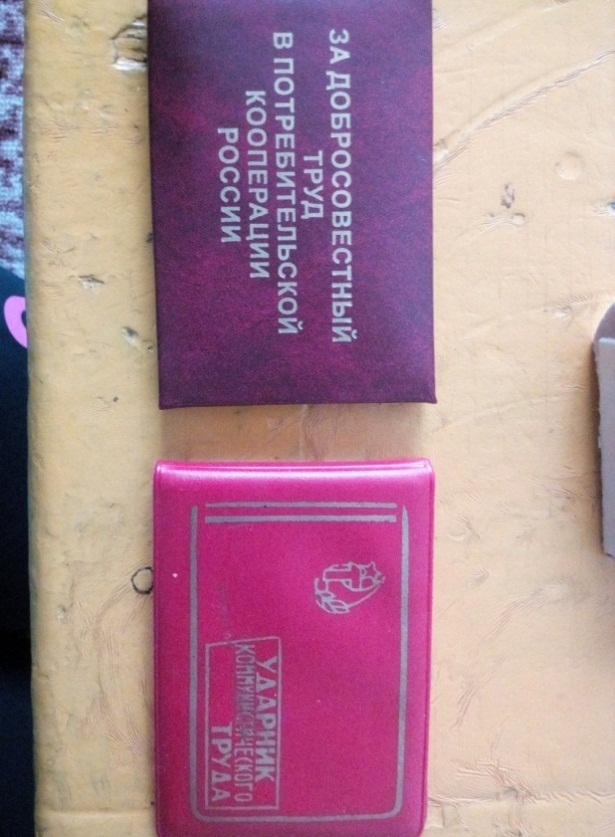 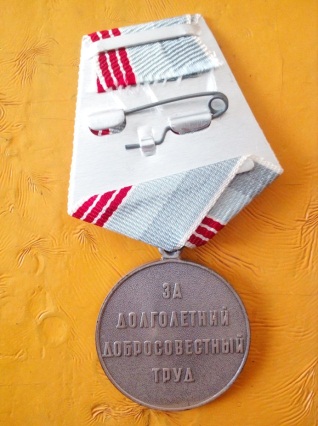 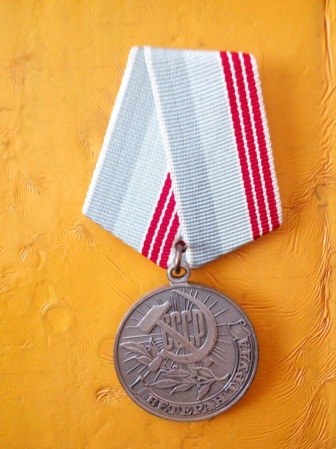 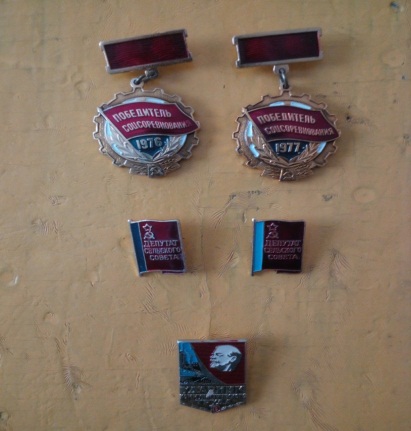 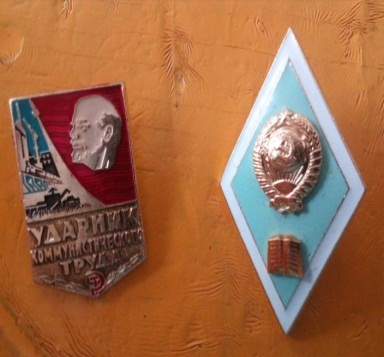 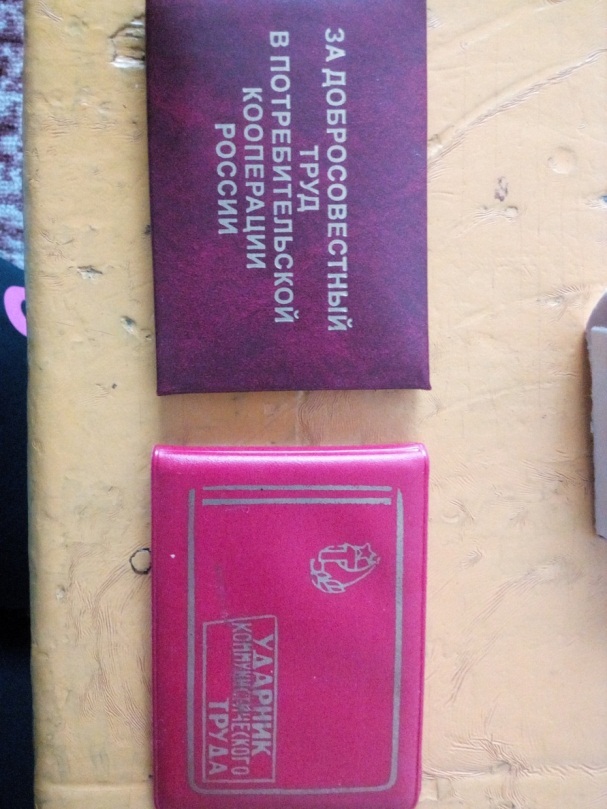 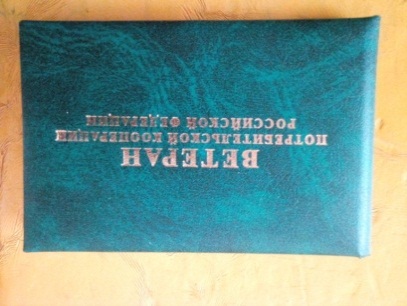 